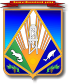 МУНИЦИПАЛЬНОЕ ОБРАЗОВАНИЕХАНТЫ-МАНСИЙСКИЙ РАЙОНХанты-Мансийский автономный округ – ЮграАДМИНИСТРАЦИЯ ХАНТЫ-МАНСИЙСКОГО РАЙОНАР А С П О Р Я Ж Е Н И Еот 21.12.2017                                                                                          № 1362-рг. Ханты-МансийскО подготовке проекта планировки и проекта межевания для размещения объекта: «Нефтепровод внешнего транспорта ДНС-1 с УПСВ Эргинского ЛУ – ЦППН-7 Приобского месторождения» «Газопровод внешнего транспорта КС Эргинского лицензионного участка– КС-1 Приобского месторождения»В соответствии со статьей 45 Градостроительного кодекса Российской Федерации, статьей 16 Федерального закона от 06.10.2003 
№ 131-ФЗ «Об общих принципах организации местного самоуправления 
в Российской Федерации», постановлением главы Ханты-Мансийского района от 26.11.2008 № 138 «Об утверждении Положения о порядке подготовки документации по планировке территории Ханты-Мансийского района», руководствуясь Уставом Ханты-Мансийского района, учитывая обращение ООО «РН-УфаНИПИнефть» (№ Вх-5158/17-0-0 от 15.12.2017) 
о принятии решения о подготовке проекта планировки и проекта межевания территории:1. ООО «РН-УфаНИПИнефть» организовать за счет собственных средств подготовку проекта планировки и проекта межевания территории для ПАО «НК «Роснефть» под объект: «Нефтепровод внешнего транспорта ДНС-1 с УПСВ Эргинского ЛУ – ЦППН-7 Приобского месторождения» «Газопровод внешнего транспорта КС Эргинского лицензионного участка – КС-1 Приобского месторождения», расположенного по адресу: Тюменская область, Ханты-Мансийский автономный округ – Югра, Ханты-Мансийский район.2. Департаменту, строительства, архитектуры и ЖКХ администрации района (далее – Департамент):2.1. Обеспечить проверку (согласование) проекта планировки 
и проекта межевания в соответствии с заданием на проектирование, требованиями пункта 10 статьи 45 Градостроительного кодекса Российской Федерации.2.2. Обеспечить утверждение представленной документации 
в соответствии с пунктом 12.1 статьи 45 Градостроительного кодекса Российской Федерации.3. Определить, что заинтересованные физические и юридические лица вправе представлять свои предложения о порядках, сроках подготовки и содержании проектов планировки и проектов межевания 
в течение двух недель с даты опубликования настоящего распоряжения 
в Департамент, расположенный по адресу: 628002, г. Ханты-Мансийск, 
ул. Гагарина, д. 142, а также по телефону: 8 (3467) 32-24-70.4. Опубликовать настоящее распоряжение в газете «Наш район» 
и разместить на официальном сайте администрации Ханты-Мансийского района.5. Контроль за выполнением распоряжения возложить 
на заместителя главы района, директора департамента строительства, архитектуры и ЖКХ.Глава Ханты-Мансийского района                                               К.Р.Минулин